Результаты анкетированияпо вопросу организации питания в МОУ СШ № 89от 28.09.2021	В ходе анкетирования были опрошены 62 учащихся школы и были получены следующие результаты: 1. УДОВЛЕТВОРЯЕТ ЛИ ВАС СИСТЕМА ОРГАНИЗАЦИИ ПИТАНИЯ В ШКОЛЕ? ДА (99%)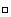  НЕТ (1%) ЗАТРУДНЯЮСЬ ОТВЕТИТЬ2. УДОВЛЕТВОРЯЕТ ЛИ ВАС САНИТАРНОЕ СОСТОЯНИЕ ШКОЛЬНОЙ СТОЛОВОЙ? ДА (100%) НЕТ ЗАТРУДНЯЮСЬ ОТВЕТИТЬ3. ПИТАЕТЕСЬ ЛИ ВЫ В ШКОЛЬНОЙ СТОЛОВОЙ? ДА (85%) НЕТ (15%)3.1. ЕСЛИ НЕТ, ТО ПО КАКОЙ ПРИЧИНЕ? НЕ НРАВИТСЯ НЕ УСПЕВАЕТЕ (15 %)ПИТАЕТЕСЬ ДОМАНЕТ ОТВЕТА ( 85%)4. В ШКОЛЕ ВЫ ПОЛУЧАЕТЕ: ГОРЯЧИЙ ЗАВТРАК (60 %) ГОРЯЧИЙ ОБЕД (С ПЕРВЫМ БЛЮДОМ) (5 %) 2-РАЗОВОЕ ГОРЯЧЕЕ ПИТАНИЕ (ЗАВТРАК + ОБЕД) (10 %)5. НАЕДАЕТЕСЬ ЛИ ВЫ В ШКОЛЕ? ДА (70 %) ИНОГДА (15%) НЕТ (15%)6. ХВАТАЕТ ЛИ ПРОДОЛЖИТЕЛЬНОСТИ ПЕРЕМЕНЫ ДЛЯ ТОГО, ЧТОБЫ ПОЕСТЬ В ШКОЛЕ? ДА (84%) НЕТ (16%)7. НРАВИТСЯ ПИТАНИЕ В ШКОЛЬНОЙ СТОЛОВОЙ? ДА (20%) НЕТ  НЕ ВСЕГДА (80%)7.1. ЕСЛИ НЕ НРАВИТСЯ, ТО ПОЧЕМУ? НЕВКУСНО ГОТОВЯТ ОДНООБРАЗНОЕ ПИТАНИЕ (20%) ГОТОВЯТ НЕЛЮБИМУЮ ПИЩУ (20%) ОСТЫВШАЯ ЕДА МАЛЕНЬКИЕ ПОРЦИИ ИНОЕ    недосоленная еда бывает8. УСТРАИВАЕТ МЕНЮ ШКОЛЬНОЙ СТОЛОВОЙ? ДА (66%) НЕТ (12%) ИНОГДА (22%)10. СЧИТАЕТЕ ЛИ ПИТАНИЕ В ШКОЛЕ ЗДОРОВЫМ И ПОЛНОЦЕННЫМ? ДА (87%) НЕТ (13 %)